Птица года 2015 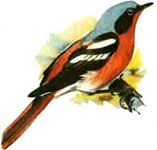 Союз охраны птиц России в девятнадцатый раз выбрал птицу года. Титул птицы года-2015 получила горихвостка. В России обитает пять видов этих птиц: обыкновенная, или садовая горихвостка, горихвостка-чернушка, красноспинная горихвостка, сибирская горихвостка и краснобрюхая горихвостка. Еще один вид – седоголовая горихвостка – изредка залетает на юг Сибири. Все горихвостки - мелкие стройные птицы с выраженным половым диморфизмом.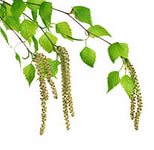 Своё имя эта птица получила за похожий на язычок пламени, постоянно подрагивающий яркий рыжий хвостик. Исконная родина горихвосток - горы у верхней границы выживания древесной растительности, где лес под натиском холодов дробится на отдельные рощи и деревья. Отсюда их предки расселились и выше в горы, и вниз на равнины.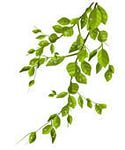 Обыкновенная горихвостка была самой обычной птицей садов и парков центра европейской России, но в последние десятилетия численность этого вида заметно снизилась. Горихвостка-чернушка, напротив, активно расселяется по городам и другим населённым пунктам.Цель кампании «Птица года» — привлечение внимания населения России к нашим птицам и проблемам их охраны. Выбранная птица оказывается в «свой» год в центре общего внимания. Идёт сбор данных о её численности и распространении, люди помогают решать её проблемы. Участники акции своим творчеством пропагандируют красоту этой птицы и, конечно, рассказывают об уязвимости живого мира.И это всё о нейРазмером с воробья, но значительно стройнее. Длина тела около 160 мм, крыла около 80 мм, вес не более 20 г. Очень красивая, ярко окрашенная птица. В брачном наряде голова и спина самца темного пепельно-серого цвета. Лоб белый, крылья бурые. Хвост, грудь, брюхо и бока ржавчато-красного цвета. Горло, зоб, щеки и пространство вокруг глаз черные. Преобладающая окраска самки бурая с рыжевато-красноватыми надхвостьем и хвостом. Молодые птицы бурые с охристыми пятнами на теле.Гнездится горихвостка в смешанных и лиственных лесах, парках и садах в Северо - Западной Африке, на Британских островах, в Европе, в Сибири к востоку до водораздела между Обью и Енисеем, на Кавказе и в Закавказье, в Малой Азии и на территории Ирана и Ирака. Из большей части гнездового ареала улетает зимовать в Южную Аравию и в экваториальную Африку, в Северо-Западной Африке ведет оседлый образ жизни.Места зимовок горихвостки покидают только в конце марта, но летят довольно быстро и уже в конце апреля появляются в центральных районах своего гнездового ареала. Заняв подходящий участок, самцы интенсивно распевают недлинную, несколько гнусавую, но мелодичную и звучную трель, сидя где-нибудь на вершине дерева.Поют они почти круглосуточно, ненадолго умолкая в самую глухую часть ночи (с 23— 24 до 2—3 часов утра), но особенно интенсивно на утренних и вечерних зорях. В это время птичка особенно часто и громко повторяет свой призывный крик (свистовое «... фи-ить, фи-ить...») и часто подергивает хвостиком, отчего «вспыхивают», обнажаясь, пурпурные тона оперения (хвост «горит» багряными красками заката, поэтому и сама птичка получила название «горихвостка»).Для устройства гнезда птицы занимают всевозможные дупла в стволах деревьев, укрытия в поленницах дров, под кучами валежника, пустоты под корнями и между корнями деревьев или кустарников (особенно если они растут на краю обрыва или оврага), неглубокие пещерки по обрывам, места под камнями, а в населенных пунктах устраивают гнезда за отставшими карнизами или обшивкой стен и на чердаках.Охотно селятся и в искусственных гнездах, если летное отверстие сооружения имеет достаточно большие размеры. В конце мая происходит кладка, состоящая из 5 —9, обычно 6—7 яиц небесно-голубого цвета. Насиживает преимущественно самка в течение 13—15 дней. Вылупившиеся птенцы находятся в гнезде около 15 дней. В это время их кормят оба родителя, принося к гнезду корм до 500 раз в день. Покинувшие гнезда птенцы летают еще плохо и не могут самостоятельно питаться: их сопровождают и кормят родители еще в течение недели, после чего взрослые птицы приступают ко второй кладке, а выводок кочует по лесу самостоятельно. С наступлением осени — в сентябре горихвостки начинают отлетать в теплые края. Пролет происходит ночью. В начале октября многие горихвостки уже достигают Африки.Состав потребляемой горихвостками пищи весьма разнообразен: жуки (долгоносики, щелкуны и их личинки, жужелицы, листоеды, навозники), комары-долгоножки, мухи, личинки пилильщиков, муравьев, наездников, бабочки и их гусеницы, клопы, пауки, а в конце лета ягоды и семена растений.В неволе в первое время горихвосткам подвязывают крылья, при надлежащем уходе они быстро привыкают и живут в клетке несколько лет.Литература:Азбука живой природы: Растения и животные леса. – Москва: Астрель, Тула: Родничок,1999. - 483с.Дмитриев Ю.Д. Соседи по планете. Птицы. – Москва: АСТ-ЛТД,1998. – 416с.: ил.Книга природы: Рассказы. – Москва: Детская литература, 1990. – 399с.Мир вокруг нас. Птицы. – Москва: Оникс,2001. – 94с.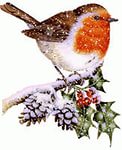 